Welcome to my monthly Partnership Funded PCSO report for May 2021UPDATES:House SecurityDue to recent concerns raised, I have attached the First Principle advice relating to home security. This contains useful ideas and a self-assessment to ensure your home is kept safe and secure: homesecuritychecklist1.pdf (suffolk.police.uk) Anti-Social BehaviourOver the last month, I have received a few reports of ASB around the local area, including Broke Hall Playing Field and Rushmere Heath. I will be visiting the sites over the coming weeks and speaking to any members of the public to gain a better insight into the issue to look to find a solution. If you experience any ASB problems or concerns in these areas or any others, please report this through the official channels. E-ScootersI have recently received some concerns over e-scooters and the laws around them. These e-scooters can only be ridden on private land - it is currently against the law to ride them on public roads, cycle lanes or pavements. Riding in such areas constitutes an offence and could result in penalties being issued. Further information can be found on the government website.Motor Vehicle SecurityAs per my previous reports, motor vehicle security continues to be a high priority in the local area. Removing items of value, parking in a well-lit area and ensuring your vehicle is secure are just some of the precautions you can take to keep your vehicle safe. For more information and helpful advice, please see: vehiclesecurity_0.pdf (suffolk.police.uk)Online reporting/101I just want to stress the importance of reporting any incidents through the correct channels. Doing this allows us to risk assess every report and ensure we have the information in order to correctly investigate the issue. In terms of ASB, each incident needs to be reported separately in order to demonstrate the size of the issue – the more reports we receive, the more attention it is likely to receive from passing patrols.As always, for an emergency or if there is a crime in progress, please use 999, for any other police matter, please report these via 101 or by filling out the online form: 1. Report something | Suffolk Constabulary POLICE ADVICE AND GUIDANCEI am always happy to give advice and guidance where I can. If it is something that I cannot give an immediate answer too, I am ideally placed to seek advice from other professionals. Members of the public wanting advice on many police-related matters can be signposted to the Suffolk Constabulary website advice page at https://www.suffolk.police.uk/adviceRemember – call 999 in an emergency or if there is a crime in progress, otherwise call 101 or report online via https://www.suffolk.police.uk/contact-us/report-something Eleanor Miles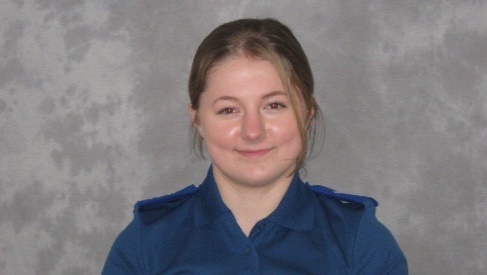 Police Community Support Officer 3357Match funded PCSO for Kesgrave and Rushmere St. AndrewWoodbridge SNT BaseTel. 101 (non-emergency number)eleanor.miles@suffolk.pnn.police.ukwww.suffolk.police.uk